Title PageDepression Symptoms on the Decline in Older Adults: Birth Cohort Analyses from the Rust BeltbyKevin J. SullivanPhD, University of Maine, 2017BS, University of Pittsburgh, 2012Submitted to the Graduate Faculty ofthe Department of EpidemiologyGraduate School of Public Health in partial fulfillmentof the requirements for the degree ofUniversity of Pittsburgh2019Committee Membership PageUNIVERSITY OF PITTSBURGHThis essay was submittedbyKevin J SullivanonApril 19th, 2019and approved byEssay Advisor:Elsa Strotmeyer PhD, MPHAssociate ProfessorCenter for Aging and Population HealthDepartment of EpidemiologyGraduate School of Public HealthUniversity of PittsburghEssay Readers:Mary Ganguli, MD, MPHProfessorDepartment of PsychiatryUniversity of PittsburghEvelyn Talbott, DrPH, MPHProfessorDepartment of EpidemiologyGraduate School of Public HealthUniversity of PittsburghCopyright © by Kevin J. Sullivan2019AbstractElsa Strotmeyer, PhD, MPHDepression Symptoms on the Decline in Older Adults: Birth Cohort Analyses from the Rust BeltKevin J. Sullivan, MPHUniversity of Pittsburgh, 2019AbstractBackground/Objective. Depression symptoms in older adults are associated with poor health outcomes. Long-term population trends in depression are well established for younger adults and prevalence is reportedly on the rise, but there is a paucity of data on trends specific to older adults. The present population-based study aimed to investigate birth cohort effects in depression symptoms in older adults from small-town communities in Southwestern Pennsylvania. Methods.  In an analysis sample of 3227 older adults, we identified four decade-long birth cohorts: 1902-1911, 1912-1921, 1922-1931, and 1932-1941. The outcome was symptoms of depression assessed at baseline and follow-up study visits using a modified Center for Epidemiologic Studies Depression Scale (mCES-D). The depression outcome was operationalized as: 1. A binary outcome of having ≥5 depression symptoms on the total mCES-D at any study visit, and 2. A continuous outcome of four factor-analyzed component scores of the mCES-D including Depressed Mood, Anergia/Hopelessness, Withdrawal, and Poor Self-Esteem. All analyses were jointly modeled with attrition and adjusted for age, sex, education, Mini Mental State Examination score, antidepressant medications, and total prescription medications.Results. Participants from more recently born cohorts were significantly less likely to have a study visit in which they reported ≥5 depression symptoms, controlling for attrition. Specifically, in comparison to the 1902-1911 referent cohort, the 1912-1921 birth cohort was 43% less likely (OR=0.566, 95% CI: 0.341-0.939), the 1922-1931 birth cohort was 63% less likely (OR=.0369, 95% CI: 0.215-0.632), and the 1932-1941 cohort was 79% less likely (OR=.205, 95% CI: 0.106-0.399). The cohort effect was primarily driven by symptoms included in the Depressed Mood and Anergia/Hopelessness composites.Conclusions. Given the rapidly aging population, it is of great public health importance to investigate epidemiologic trends in older adult mental health. Reduced rates of depression symptoms observed in successive birth cohorts of older adults may reflect compression of morbidity or other secular trends. Table of ContentsAcknowledgement	x1.0 Introduction	11.1 Birth Cohort Trends in Older Adults	11.2 Depression in Older Adults	21.2.1 Major Depressive Disorder	21.2.2 Subsyndromal Depression	41.3 Aims and Hypotheses	62.0 Methods	72.1 Participants	72.2 Predictor Variables	82.3 Outcome Variables	82.4 Statistical Analyses	92.4.1 Descriptive Statistics	92.4.2 mCES-D Factor Analysis	92.4.3 Models	103.0 Results	123.1 Descriptive Statistics	123.2 Aim 1: Overall mCES-D Outcome	123.3 Aim 2: mCES-D Factor Outcomes	134.0 Discussion	145.0 Conclusions	17Appendix A Tables	18Appendix B Figures	23Bibliography	24List of TablesTable 1. Baseline characteristics of analysis sample and missing data samplea	18Table 2. Factor-Analyzed Composites of the mCES-D in MoVIES and MYHAT Sample (n=3227)	19Table 3 Study Baseliine Characteristics by Birth Cohort and Total	20Table 4 Joint Modelsa for Depression Symptoms (≥5 mCES-D)	21Table 5 Joint Modelsa for mCES-D Factor Scores by Birth Cohorts	22List of FiguresFigure 1. Predicted Average Number of Symptoms in Each mCES-D Factor by Birth Cohort and Age	23AcknowledgementI thank all of the participants and staff of the Monongahela Valley Independent Elders Survey, and the Monongahela-Youghiogheny Healthy Aging Team. In addition to my essay readers, I’d like to thank my co-authors on the primary manuscript from which this essay is based: Anran Liu, Hiroko Dodge, Carmen Andreescu, Joyce Chang, and Mary Ganguli. This work was supported by the National Institute on Aging at the National Institutes of Health (R01 AG023651, U01 AG06782, R01 AG07562, P30 AG053760, P30 AG008017 and T32 AG000181). .Introduction Birth Cohort Trends in Older AdultsUnderstanding population trends in exposures and disease is a core objective of epidemiology. Observational studies examining changing patterns over time may provide insight into the relationship between risk factors and outcomes, potentially informing interventions aimed at modifiable exposures. Birth cohort analyses, in which, for example, birth year or decade is used as a predictor or moderating variable, have been particularly useful in examining trends in exposures and outcomes over long periods of time. Birth year is confounded by countless exposures over the life-span, many of which can be entirely circumstantial, outside the behavioral control of the individual: knowledge of the risk of smoking, availability of antihypertensive medications, bans on lead in gasoline and so on. This confounding is further complicated when considering time trends in disease in older adults, in which birth cohort differences may represent an entire life-span of variations of exposures. Despite these complications, there is great value in examining trends in mortality and morbidity in older adults, many of which have been positive, in informing future directions and interventions in late-life. Birth cohort analyses have indicated several changing patterns in older adults born more recently, as compared to older adults born closer to the start of the 20th century. These analyses have reported a general observation of compression of medical and cognitive morbidity,1, 2 with older adults living longer into late life free from disability. General trends related to healthy aging have been positive in the past several decades in high-income countries. For example, more recently born cohorts have been observed to have a lower incidence of dementia and less cognitive impairment in older age than those born in earlier decades.1, 3-5 Additionally, these birth cohorts are more likely to be non-smokers and have higher educational attainment.6, 7 As the worldwide population age-distribution continues to shift higher, characterizing these population health trends accurately in older adults is an essential prerequisite for public health planning efforts. Examining positive trends in healthy aging may help to elucidate modifiable factors that can be used to design interventions around late-life disease prevention. While great attention has been paid to cohort effects in medical and cognitive morbidity, there has been few reported investigations into trends in other psychiatric conditions in older adults beyond dementia, including mood disorders. Depression in Older AdultsMajor Depressive Disorder Major Depressive Disorder (MDD) is among the most common mental illnesses diagnosed in the United States, with prevalence reportedly lower in adults over the age of 65 compared to younger ages.8 MDD in older adults is often comorbid with chronic disease, cognitive impairment, and disability.9 Specifically, the fifth edition of the American Psychiatric Association’s Diagnostic and Statistical Manual (DSM-5) specifies the following criteria for MDD Diagnosis, with the A-C criteria representing a major depressive episode10:A. Presence of five or more of the following symptoms during the same two-week period that represent a change from previous function that must include at least one of symptom 1 and 2:1. Depressed mood most of the day, nearly every day, as indicated by either subjective report or observation.2. Markedly diminished interest or pleasure in all, or almost all, activities most of the day, nearly every day.3. Significant weight loss when not dieting or weight gain (change of more than 5% of body weight in a month),-or decrease/increase in appetite nearly every day.4. Insomnia or hypersomnia nearly every day.5. Psychomotor agitation or retardation nearly every day (observable by others, not merely subjective feelings of restlessness or being slowed down).6. Fatigue or loss of energy nearly every day.7. Feelings of worthlessness or excessive or inappropriate guilt (which may be delusional) nearly every day (not merely self-reproach or guilt about being sick).8. Diminished ability to think or concentrate, or indecisiveness, nearly every day (either by subjective account or as observed by others).9. Recurrent thoughts of death (not just fear of dying), recurrent suicidal ideation without a specific plan, or a suicide attempt or specific plan for committing suicide.B. The symptoms cause clinically significant distress or impairment in social occupational, or other important areas of functioning.C. The episode is not attributable to the physiological effects of a substance ort to another medical conditionIn the case of older adults these criteria can be difficult to meet. The DSM-5 diagnostic criteria C requiring that symptoms not be “attributable to” another medical condition10 is a particularly challenging attribution to disprove in the frequent presence of chronic comorbidity among older adults. Some depression symptoms, including weight change11, sleep disturbances12, and increased fatigue13 are relatively common in older adults and often attributed to other chronic morbidities or aging processes, which may preclude a diagnosis of MDD. As a result of diagnostic and methodological challenges, considering cohort effects in symptoms of depression is likely a more comprehensive approach than considering only clinical diagnosis of MDD.Subsyndromal Depression Many older adults with depression symptoms short of a full-blown depression syndrome, i.e. subsyndromal depression, who do not meet the clinical diagnostic criteria for MDD10, may still experience symptoms of depression that can negatively affect their quality of life, family well-being, health outcomes and psychiatric morbidity.14, 15 As a consequence of the strict MDD diagnostic criteria, which requires ruling out any attributable medical conditions, the prevalence of subsyndromal depression is estimated to be between 2-3 times higher than MDD in older adults.14 Prevalence of MDD in adults over age 65 is estimated between 1-5%,16 whereas prevalence of subsyndromal depression, or clinically significant symptoms of depression, is estimated around 15%.9, 14 Importantly, depressive symptoms in older adults increase risk of nonadherence to medical treatment,17 worse health outcomes of other medical illness,18 cognitive decline,19 Alzheimer’s disease,20 suicide,21 impaired physical function22 and overall mortality.9 Additionally, in older adults with subsyndromal depression, direct health care costs have been reported to be almost 50% higher than in older adults free from depressive symptoms, independent of medical comorbidities.23 From a public health and policy perspective, it would be valuable to characterize time trends in depression symptoms in older adults as the US population ages.24  Methodologically, self-report depression screeners are a useful tool for research in older adults because they isolate specific symptoms. Additionally, screeners provide a general measurement of burden of depression symptoms without a formal diagnosis, and have previously been used to represent subsyndromal depression.25-27 The Center for Epidemiologic Studies Depression Scale (CES-D), a longstanding screener that assesses 20 different symptoms of depression28 is a reliable and well validated tool for this purpose.29-32 CES-D score has been associated with negative outcomes in older adults including dementia and cognitive impairment 33, 34, and mortality, particularly when present in older adults with chronic cardiovascular diseases,35, 36. Beyond cognitive function and mortality, the CES-D score has also been associated with poor physical function outcomes. For example, higher CES-D scores were related to higher rate of negative post-surgical functional outcomes in women following hip fractures37 and have been related to lower physical activity.38 These studies relating the CES-D to negative outcomes further validate the scale as an accurate measurement of subsyndromal depression symptoms and support the assertion that depression symptoms, even if not significant enough to warrant an MDD diagnosis, deserve attention as a risk factor in older adults. Regarding other age groups, changing trends in depressive disorders and symptoms are well established for younger individuals, with evidence suggesting that prevalence is increasing, or at least stable, in adolescent and mid-life individuals.39-41 We are aware of no previous studies that investigated cohort trends in depression symptoms specifically in older adults.Aims and HypothesesThe present study had two aims related to investigating birth cohort effects in depression symptoms in older adults. Aim 1: Determine whether there is a birth cohort effect in total reported symptoms of depression across four decade-long birth cohorts comprising a population sample.Hypothesis: Based on cohort trends evidencing decreasing medical and cognitive morbidity,1, 2 we hypothesized that prevalence of depression symptoms would decrease in the more recently born cohorts. Aim 2: If a birth cohort effect is observed, is the effect driven by trends in specific clusters of symptoms?Hypothesis: We had no a priori hypotheses related to trends in specific symptom clusters because the factor analysis to determine these clusters was a component of this study. MethodsParticipants	Data were pooled from two large prospective cohort studies conducted between 1987 and the present in the Monongahela Valley region of southwestern Pennsylvania. The Monongahela Valley Independent Elders Survey (MoVIES), focused on dementia, ran from 1987 until 2001 with biennial assessments of an initial sample of 1681. The Monongahela-Youghiogheny Healthy Aging Team (MYHAT) study, focused on mild cognitive impairment, has been ongoing since 2006 with annual assessments of an initial sample of 1982. Both samples were recruited using age-stratified random sampling from voter registration lists. Inclusion criteria was similar in both studies: age 65+, no significant vision or hearing impairment, not institutionalized at study entry, and having decisional capacity. Additionally, the MoVIES study required participants to have at least a 6th grade education and be fluent in English. While not explicitly required for study inclusion, all participants in the MYHAT study met these same education and fluency criteria. MYHAT also required participants to score at least 21 on an age-education corrected Mini Mental State Examination (MMSE).42, 43 Participants were reassessed biennially in MoVIES and annually in MYHAT and were followed for an average of 5.72 years. Further details regarding recruitment and assessment procedures have been reported previously for MoVIES44, 45 and MYHAT.46, 47  Across the two studies we identified four birth cohorts of sufficient size: 1902-1911 (n=305), 1912-1921 (n=1202), 1922-1931 (n=1051), and 1932-1941 (n=669). We excluded participants born before 1902 (n=14), born after 1941 (n=48), and participants with no depression data at any visit (n=338). Compared to the analysis sample, the 338 participants excluded from the analysis were more likely to be from earlier born cohorts, be less educated, and had a larger proportion of men (Table 1).Predictor VariablesThe four birth cohorts were the main predictor variables.  Other covariates included the following: Demographics, including baseline age, sex, race, and self-reported education level categorized as less than high school (<HS), graduated high school (HS), or some college education or higher (>HS); MMSE score from each study visit; total number of prescription drugs, as a measure of overall morbidity48, 49; and use of antidepressant drugs.Outcome VariablesAt each study visit (excluding the baseline MoVIES visit), participants completed a modified Center for Epidemiologic Studies Depression scale (mCES-D).50 The modified scale includes all 20 depression symptoms in the original CES-D,28 but rather than recalling the number of days during the past week that they experienced each symptom, participants instead report whether or not they experienced that symptom over “most of the preceding week”, loosely operationalized as 3 or more days. Each symptom is scored as absent/present (0/1) with a possible maximum score of 20, so that the total mCES-D score represents number of symptoms. Having at least subsyndromal depression was operationalized for the present study as ≥5 endorsed items on the mCES-D, which we previously established as our threshold.50 We used two depression outcomes in the models; (1) an mCES-D score > 5 and (2) the four factors derived from the factor analysis described next (Table 2).Statistical AnalysesDescriptive StatisticsDescriptive statistics were calculated in the overall sample and by each birth cohort.  For categorical variables, we report frequencies and percentages. For continuous variables, we report mean and standard deviation for baseline age, and median, 25% percentile, and 75% percentile for baseline MMSE and total number of prescription medications (Table 3).mCES-D Factor AnalysisTo find the latent subgroups of the individual symptoms of the mCES-D, we used principal components factor analysis and the varimax rotation. Applying the Kaiser criterion (eigenvalues > 1), we identified four subgroups of individual symptoms using baseline mCES-D data. The four factors explained 46% of the variance of the original matrix. All items included in the four subgroups achieved loading >0.4. The items in each factor are displayed in Table 2. Factor 1 (Depressed Mood) accounted for 28% of the variance of the original matrix. Factor 2 (Anergia/Hopelessness) accounted for 7% of the variance of the original matrix. Factor 3 (Withdrawal) accounted for 6% of the variance of the original matrix. Factor 4 (Poor Self-Esteem) accounted for 5% of the variance of the original matrix. Three items failed to load (“I felt fearful”, “my sleep was restless”, and “I felt that I was as good as other people”) and therefore omitted when factors were used as outcomes in the models. The identified factors, based on the current analysis sample comprised of both MYHAT and MoVIES, are similar to a previous factor analysis of the mCES-D performed in only the MoVIES participants,51 and are fairly consistent with reported meta-analyses factor analyzing the original CES-D.52, 53 ModelsIn modelling the effect of birth cohort on the presence of >5 depression symptoms or one the four mCES-D factors, we recognized the need to account for higher attrition and mortality rates associated with depression.9, 54 Therefore, we used a joint modeling approach with shared random effects structure;  the main events (depression symptoms ≥5 or the four mCES-D factors) were jointly modeled along with time to attrition to assess the association between the main event and birth cohort. In a joint model of ≥5 depression symptoms, the sub-model of the main event was a generalized linear mixed model with logit link adjusted for age, sex, education, antidepressant usage, MMSE, and total prescription medications, while the sub-model of time to attrition was a Weibull proportional hazards model adjusted for age, sex, education. A shared random effect term was used to link the two sub-models. In joint models of the four mCES-D profiles, the sub-model of the main even was a linear mixed model adjusted for age, sex, education, antidepressant usage, MMSE, and total prescription medications, and the sub-model of time to attrition was a Weibull proportional hazards model adjusted for age, sex, education. A shared random effect term was used to link the two sub-models. Sex and education were time invariant covariates. Age, antidepressant medication use, MMSE, and total number of prescription medications were time varying covariates. R version 3.5.1 and SAS 9.3 (SAS Institute) were used for data analysis, including the NLMIXED procedure for the joint models. ResultsDescriptive StatisticsDescriptive statistics for baseline information are provided by overall analysis sample (n=3227) and by birth cohort (Table 3). The proportion of each birth cohort that had at least one study visit with ≥5 mCES-D symptoms was lower in each subsequent birth cohort than in the preceding cohort (1902-1911: 23.0%, 1912-1921: 19.1%, 1922-1931: 16.0%, 1932-1941: 15.2%). Baseline characteristics were compared across each cohort using Chi-Square tests for categorical variables, ANOVA for normally distributed continuous variables, and Kruskal-Wallis rank sum test for non-normally distributed continuous variables (See Table 3.). Birth cohorts differed significantly by average baseline age (older age in 1902-1911 and 1922-1931 cohorts), education (lower in earlier born cohorts), antidepressant usage (lower in earlier born cohorts), baseline MMSE score (lower in earlier born cohorts), and total prescription medications (lower in earlier born cohorts). Additionally, earlier born cohorts were more likely to come from the MoVIES study, and participants in the 1902-1911 referent cohort had lower average years of follow-up compared to the more recently born cohorts.Aim 1: Overall mCES-D Outcome	In the joint model of ≥5 depression symptoms, we observed a significant overall birth cohort effect (F=9.27, p<.0001). Participants from more recently born cohorts were less likely than the 1902-1911 referent birth cohort to have a study visit in which they endorsed ≥5 mCES-D symptoms (Table 4). With adjustment for sex, education, medications, and MMSE, we observed some attenuation in the estimated coefficients for the 1912-1921 birth cohort (15.1%) and the 1922-1931 birth cohort (24.5%) but very little for the 1932-1941 birth cohort (2.3%). However, the birth cohort effect remained significant with this adjustment. In follow-up pairwise comparisons, there was a large effect size suggesting that each subsequent birth cohort was less likely than each earlier born cohort to have a study visit with ≥5 depression symptoms (1922-1931 vs 1912-1921: t=-2.47, p=.014; 1932-1941 vs 1912-1921: t=-4.38, p<.001; 1932-1941 vs 1922-1931: t=-2.46, p=.014). However, correcting for multiple comparisons using a Bonferroni correction of α=.0083, only the 1932-1941 vs 1912-1921 comparison was statistically significant.Aim 2: mCES-D Factor Outcomes	In joint models of the four mCES-D profiles, we observed a significant birth cohort effect in 3 of the 4 factors: Depressed Mood, Anergia/Hopelessness, and Withdrawal (Table 5). The birth cohort effect in each of these factors was consistent with the overall mCES-D analysis, with participants in more recently born cohorts endorsing fewer symptoms in comparison to the 1902-1911 birth cohort. The birth cohort effect was most evident for Depressed Mood and Anergia/Hopelessness, however only the 1932-1941 cohort reported fewer symptoms of Withdrawal compared to the 1902-1911 referent cohort. We observed no cohort effect for Poor Self-Esteem. Figure 1 displays trajectories in each mCES-D factor by birth cohort.Discussion 	The presented analysis investigated depression in two ways: a categorical cutoff of ≥5 symptoms of depression on the total mCES-D, and four factor analyzed components of the mCES-D. Across the four birth cohorts we examined, we report significantly lower endorsement of depression symptoms on the mCES-D in more recently born cohorts. Specifically, in comparison to the earliest born 1902-1911 cohort, we observed 79% lower odds of having ≥5 depression symptoms in the 1932-1941 birth cohort, 63% lower odds in the 1922-1931 birth cohort, and 43% lower odds in the 1912-1921 birth cohort. Additionally, each subsequent birth cohort had lower odds of having ≥5 depression symptoms when compared to each preceding birth cohort, suggesting a continually decreasing endorsement of depression symptoms across the examined cohorts, although this observation was not fully statistically significant with adjustment for multiple comparisons. When considering the factor analyzed components of the mCES-D, the declining trend was reflected most in items involving depressed mood and anergia.	Our reported declining rate of symptoms of depression in older adults stands in contrast to the increasing or stable rates of MDD reported from younger age groups.39, 41 While no previous studies have examined cohort effects in depression symptoms among older adults, the Epidemiologic Catchment Area (ECA) in the early 1980s examined trends in MDD in cohorts born in the years 1905 to 1964, which overlaps partly with the birth years represented in the MoVIES/MYHAT cohort.39 However, the ECA study took place when the participants were considerably younger.55 To illustrate, the cumulative incidence of major depression in the ECA 1935-1944 birth cohort was calculated up to age 44. In the MoVIES/MYHAT birth cohort with the same birth decade (1932-1941), we prospectively measured symptoms of depression in participants who had an average age of 70 at baseline. The ECA investigators further indicated that the increasing depression trend appeared to be slowing in the most recently born cohorts.In the present study, the cohort effect was unexplained by changing patterns in education and antidepressant medication usage, which were, as expected, higher in the more recently born cohorts. It is possible that lower reporting of depression symptoms is related to compression of morbidity, with more recently born older adults living longer into older age free from functional impairment than earlier born older adults.2 Symptoms of depression are more common in individuals with medical conditions.56 However, we observed a significant birth cohort effect even with adjustment for total number of prescription medications, which we have used previously to represent medical morbidity.48, 49 Given the reported associations between cognitive impairment and depression,57 the observed cohort trend may be related to trends evidencing compression of cognitive morbidity.1, 3-5 However, while lower MMSE was related to higher overall mCES-D symptoms and more endorsed items on each of the four factors, the inclusion of MMSE in our model did not explain the observed birth cohort effect. We have no obvious interpretation for the finding that birth cohort influenced the expression of some symptom groups but not others. Potentially, it may suggest that there is not only a quantitative change in depression symptoms but a qualitative time trend in how older adults experience or express depression. This may be of clinical relevance as different generations age into older adulthood and deserves further investigation. The two cohorts pooled in the present study were recruited from communities in economically depressed post-industrial regions and represent an underserved population rarely targeted for health research. The stable population of the region facilitates longitudinal research. Both MoVIES and MYHAT were randomly selected community-based samples which enhance their external validity (generalizability) to the population at large.  As the present results are reported from four birth cohorts that are predominantly white, our findings should be replicated in other cohorts with larger representations of ethnic minorities.  Further analyses should investigate other secular trends, such as smoking, which might help to explain declining trends in depression symptoms.  Future population research focused on depression disorders should include diagnostic assessment to detect these disorders and determine whether there are also declining trends in major depression in older adults. It is also possible that period effects related to major historical events (e.g. World War II, The Great Depression) may have influenced the manifestation of depression in older adults who lived through different time periods. Such effects are difficult to study reliably, but there is recent evidence that civilians who lived in war-torn regions of Europe and Japan during World War II had higher lifetime odds of mood disorders including MDD and anxiety disorder.58 The relationship between cardiovascular disease (CVD) and depression also deserves emphasis for future research examining birth cohort trends, as declining CVD rates and mortality59 align with our reported declining depression rates.  It is further possible that negative trends in CVD in younger adults related to obesity and diabetes may threaten to reverse positive trends in late-life psychiatric morbidity in the future.Conclusions	As life expectancy increases in the population, reduced rates of depression symptoms in older adults might reflect compression of morbidity, or a declining trend in medical comorbidity. If confirmed in other cohorts, the trend is a positive development that may also influence other health outcomes.   TablesTable 1. Baseline characteristics of analysis sample and missing data sampleaNotes: HS: high school; MYHAT: Monongahela Youghiogheny Healthy Aging Team; MMSE: Mini-Mental State Exam.aParticipants that were missing all mCES-D measurements (baseline and follow-up visits) were excluded from the analysis sampleTable 2. Factor-Analyzed Composites of the mCES-D in MoVIES and MYHAT Sample (n=3227)Notes: mCES-D: Modified Center for Epidemiologic Studies Depression Scale.Table 3 Study Baseliine Characteristics by Birth Cohort and Totala Test for significant differences between cohort using Pearson’s Chi-Square (mCES-D, Sex, Education, Antidepressant use, Study), ANOVA (Age, Person-years) and Kruskal-Wallis rank sum test (MMSE, Rx Medications)Notes: mCES-D: Modified Center for Epidemiologic Studies Depression Scale; HS: high school; MYHAT: Monongahela Youghiogheny Healthy Aging Team; MMSE: Mini-Mental State Exam.Table 4 Joint Modelsa for Depression Symptoms (≥5 mCES-D)Notes: Reference Groups are Born 1902-1911, Male Sex, <HS Education, and no antidepressant use. mCES-D: Modified Center for Epidemiologic Studies Depression Scale; HS: high school; MMSE: Mini-Mental State Exam; OR: odds ratio; CI: confidence interval.aGeneralized linear mixed sub-model with logit link and Weibull proportional hazards time to attrition sub-model joint with shared random effect terms.Table 5 Joint Modelsa for mCES-D Factor Scores by Birth CohortsNotes: Reference Groups are Born 1902-1911, Male Sex, <HS Education, and no antidepressant use. mCES-D: Modified Center for Epidemiologic Studies Depression Scale; HS: high school; MMSE: Mini-Mental State Exam; SE: standard error.a Linear mixed sub-model and Weibull proportional hazards time to attrition sub-model joint with shared random effect terms.b p<.05Figures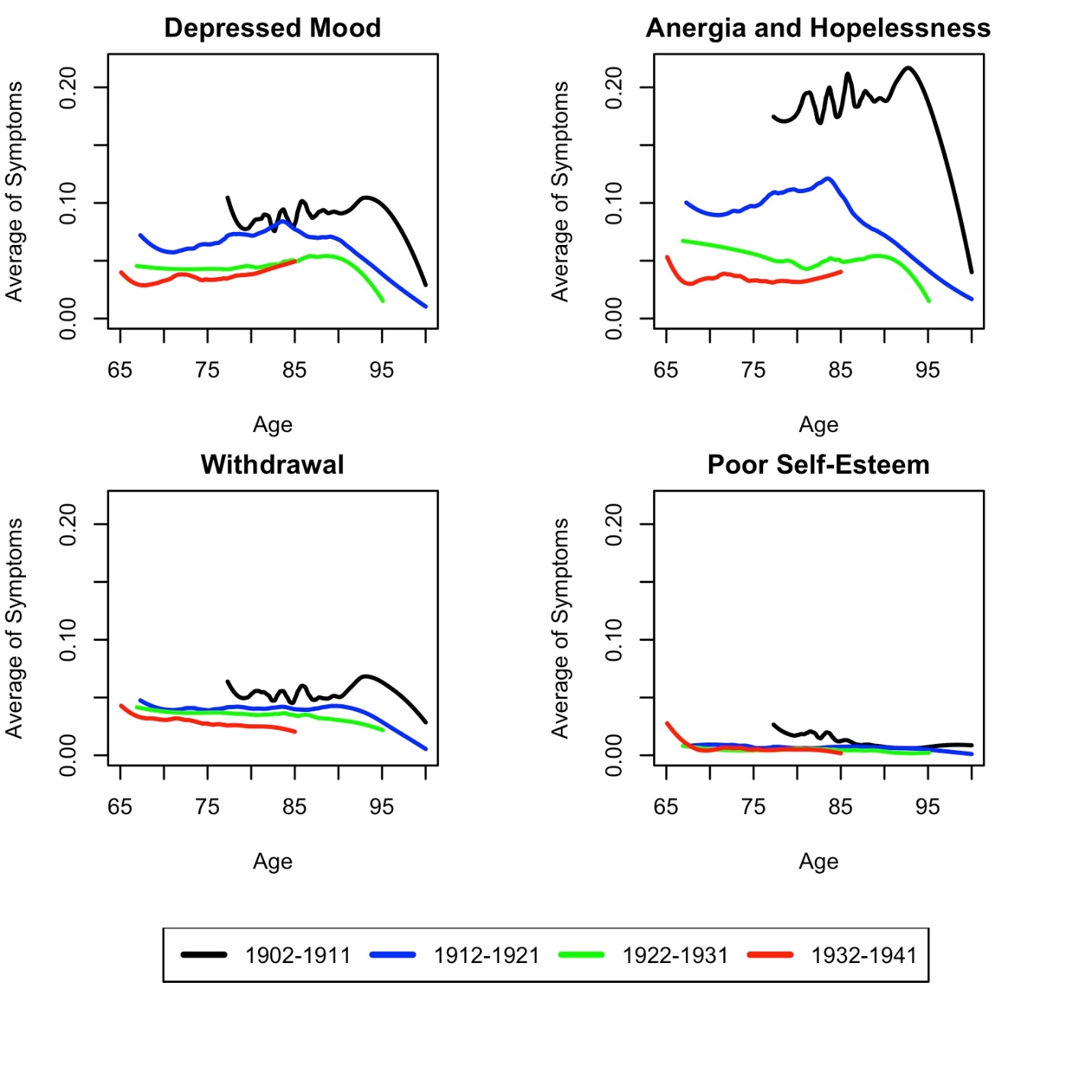 Figure 1. Predicted Average Number of Symptoms in Each mCES-D Factor by Birth Cohort and AgeBibliography1.	Langa KM, Larson EB, Karlawish JH, et al. Trends in the prevalence and mortality of cognitive impairment in the United States: is there evidence of a compression of cognitive morbidity? Alzheimers Dement. 2008;4:134-144.2.	Fries JF. Aging, natural death, and the compression of morbidity. N Engl J Med. 1980;303:130-135.3.	Sullivan KJ, Dodge HH, Hughes TF, et al. Declining Incident Dementia Rates Across Four Population-Based Birth Cohorts. J Gerontol A Biol Sci Med Sci. 2018.4.	Dodge HH, Zhu J, Lee CW, Chang CC, Ganguli M. Cohort effects in age-associated cognitive trajectories. J Gerontol A Biol Sci Med Sci. 2014;69:687-694.5.	Dodge HH, Zhu J, Hughes TF, et al. Cohort effects in verbal memory function and practice effects: a population-based study. Int Psychogeriatr. 2017;29:137-148.6.	Center for Disease Control. Ten great public health achievements - United States, 2001-2010. MMWR Morb Mortal Wkly Rep. 2011;60:619-623.7.	Snyder TD. 120 Years of American Education: A Statistical Portrait. Washington, DC: United States Department of Education, National Center for Education Statistics; 1993.8.	Hasin DS, Goodwin RD, Stinson FS, Grant BF. Epidemiology of major depressive disorder: results from the National Epidemiologic Survey on Alcoholism and Related Conditions. Arch Gen Psychiatry. 2005;62:1097-1106.9.	Blazer DG. Depression in late life: review and commentary. J Gerontol A Biol Sci Med Sci. 2003;58:249-265.10.	American Psychiatric Association. Diagnostic and statistical manual of mental disorders (DSM-5): American Psychiatric Pub; 2013.11.	McMinn J, Steel C, Bowman A. Investigation and management of unintentional weight loss in older adults. BMJ. 2011;342:d1732.12.	Neikrug AB, Ancoli-Israel S. Sleep disorders in the older adult - a mini-review. Gerontology. 2010;56:181-189.13.	Moreh E, Jacobs JM, Stessman J. Fatigue, function, and mortality in older adults. J Gerontol A Biol Sci Med Sci. 2010;65:887-895.14.	Meeks TW, Vahia IV, Lavretsky H, Kulkarni G, Jeste DV. A tune in "a minor" can "b major": a review of epidemiology, illness course, and public health implications of subthreshold depression in older adults. J Affect Disord. 2011;129:126-142.15.	Pietrzak RH, Kinley J, Afifi TO, Enns MW, Fawcett J, Sareen J. Subsyndromal depression in the United States: prevalence, course, and risk for incident psychiatric outcomes. Psychol Med. 2013;43:1401-1414.16.	Fiske A, Wetherell JL, Gatz M. Depression in older adults. Annu Rev Clin Psychol. 2009;5:363-389.17.	DiMatteo MR, Lepper HS, Croghan TW. Depression is a risk factor for noncompliance with medical treatment: meta-analysis of the effects of anxiety and depression on patient adherence. Arch Intern Med. 2000;160:2101-2107.18.	Alexopoulos GS. Depression in the elderly. Lancet. 2005;365:1961-1970.19.	Barnes DE, Alexopoulos GS, Lopez OL, Williamson JD, Yaffe K. Depressive symptoms, vascular disease, and mild cognitive impairment: findings from the Cardiovascular Health Study. Arch Gen Psychiatry. 2006;63:273-279.20.	Green RC, Cupples LA, Kurz A, et al. Depression as a risk factor for Alzheimer disease: the MIRAGE Study. Arch Neurol. 2003;60:753-759.21.	Conwell Y, Duberstein PR, Caine ED. Risk factors for suicide in later life. Biol Psychiatry. 2002;52:193-204.22.	Russo A, Cesari M, Onder G, et al. Depression and physical function: results from the aging and longevity study in the Sirente geographic area (ilSIRENTE Study). J Geriatr Psychiatry Neurol. 2007;20:131-137.23.	Ludvigsson M, Bernfort L, Marcusson J, Wressle E, Milberg A. Direct Costs of Very Old Persons with Subsyndromal Depression: A 5-Year Prospective Study. Am J Geriatr Psychiatry. 2018;26:741-751.24.	Cauley J. The Demography of Aging. In: AB N, Cauley J, eds. The Epidemiology of Aging. Dordrecht: Springer; 2012:3-14.25.	Chachamovich E, Fleck M, Laidlaw K, Power M. Impact of major depression and subsyndromal symptoms on quality of life and attitudes toward aging in an international sample of older adults. Gerontologist. 2008;48:593-602.26.	da Silva Lima AF, de Almeida Fleck MP. Subsyndromal depression: an impact on quality of life? J Affect Disord. 2007;100:163-169.27.	VanItallie TB. Subsyndromal depression in the elderly: underdiagnosed and undertreated. Metabolism. 2005;54:39-44.28.	Radloff LS. The CES-D Scale: A Self-Report Depression Scale for Research in the General Population. Applied Psychological Measurement. 1977;1:385-401.29.	Beekman AT, Deeg DJ, Van Limbeek J, Braam AW, De Vries MZ, Van Tilburg W. Criterion validity of the Center for Epidemiologic Studies Depression scale (CES-D): results from a community-based sample of older subjects in The Netherlands. Psychol Med. 1997;27:231-235.30.	Cosco TD, Prina M, Stubbs B, Wu YT. Reliability and Validity of the Center for Epidemiologic Studies Depression Scale in a Population-Based Cohort of Middle-Aged U.S. Adults. J Nurs Meas. 2017;25:476-485.31.	Chin WY, Choi EP, Chan KT, Wong CK. The Psychometric Properties of the Center for Epidemiologic Studies Depression Scale in Chinese Primary Care Patients: Factor Structure, Construct Validity, Reliability, Sensitivity and Responsiveness. PLoS One. 2015;10:e0135131.32.	Batistoni SS, Neri AL, Cupertino AP. [Validity of the Center for Epidemiological Studies Depression Scale among Brazilian elderly]. Rev Saude Publica. 2007;41:598-605.33.	Dotson VM, Beydoun MA, Zonderman AB. Recurrent depressive symptoms and the incidence of dementia and mild cognitive impairment. Neurology. 2010;75:27-34.34.	Saczynski JS, Beiser A, Seshadri S, Auerbach S, Wolf PA, Au R. Depressive symptoms and risk of dementia: the Framingham Heart Study. Neurology. 2010;75:35-41.35.	Zhang X, Norris SL, Gregg EW, Cheng YJ, Beckles G, Kahn HS. Depressive symptoms and mortality among persons with and without diabetes. Am J Epidemiol. 2005;161:652-660.36.	Novak M, Molnar MZ, Szeifert L, et al. Depressive symptoms and mortality in patients after kidney transplantation: a prospective prevalent cohort study. Psychosom Med. 2010;72:527-534.37.	Mossey JM, Knott K, Craik R. The effects of persistent depressive symptoms on hip fracture recovery. J Gerontol. 1990;45:M163-168.38.	Dugan SA, Bromberger JT, Segawa E, Avery E, Sternfeld B. Association between physical activity and depressive symptoms: midlife women in SWAN. Med Sci Sports Exerc. 2015;47:335-342.39.	Wickramaratne PJ, Weissman MM, Leaf PJ, Holford TR. Age, period and cohort effects on the risk of major depression: results from five United States communities. J Clin Epidemiol. 1989;42:333-343.40.	Joyce PR, Oakley-Browne MA, Wells JE, Bushnell JA, Hornblow AR. Birth cohort trends in major depression: increasing rates and earlier onset in New Zealand. J Affect Disord. 1990;18:83-89.41.	Twenge JM. Time period and birth cohort differences in depressive symptoms in the US, 1982-2013. Social Indicators Research. 2015;121:437-454.42.	Folstein MF, Folstein SE, McHugh PR. "Mini-mental state". A practical method for grading the cognitive state of patients for the clinician. J Psychiatr Res. 1975;12:189-198.43.	Mungas D, Marshall SC, Weldon M, Haan M, Reed BR. Age and education correction of Mini-Mental State Examination for English and Spanish-speaking elderly. Neurology. 1996;46:700-706.44.	Ganguli M, Dodge HH, Chen P, Belle S, DeKosky ST. Ten-year incidence of dementia in a rural elderly US community population: the MoVIES Project. Neurology. 2000;54:1109-1116.45.	Ganguli M, Belle S, Ratcliff G, et al. Sensitivity and specificity for dementia of population-based criteria for cognitive impairment: the MoVIES project. J Gerontol. 1993;48:M152-161.46.	Ganguli M, Chang CC, Snitz BE, Saxton JA, Vanderbilt J, Lee CW. Prevalence of mild cognitive impairment by multiple classifications: The Monongahela-Youghiogheny Healthy Aging Team (MYHAT) project. Am J Geriatr Psychiatry. 2010;18:674-683.47.	Ganguli M, Fu B, Snitz BE, Hughes TF, Chang CC. Mild cognitive impairment: incidence and vascular risk factors in a population-based cohort. Neurology. 2013;80:2112-2120.48.	Ganguli M, Dodge HH, Mulsant BH. Rates and predictors of mortality in an aging, rural, community-based cohort: the role of depression. Arch Gen Psychiatry. 2002;59:1046-1052.49.	Mulsant BH, Ganguli M, Seaberg EC. The relationship between self-rated health and depressive symptoms in an epidemiological sample of community-dwelling older adults. J Am Geriatr Soc. 1997;45:954-958.50.	Ganguli M, Gilby J, Seaberg E, Belle S. Depressive Symptoms and Associated Factors in a Rural Elderly Population: The MoVIES Project. Am J Geriatr Psychiatry. 1995;3:144-160.51.	Andreescu C, Chang CC, Mulsant BH, Ganguli M. Twelve-year depressive symptom trajectories and their predictors in a community sample of older adults. Int Psychogeriatr. 2008;20:221-236.52.	Shafer AB. Meta-analysis of the factor structures of four depression questionnaires: Beck, CES-D, Hamilton, and Zung. J Clin Psychol. 2006;62:123-146.53.	Carleton RN, Thibodeau MA, Teale MJ, et al. The center for epidemiologic studies depression scale: a review with a theoretical and empirical examination of item content and factor structure. PLoS One. 2013;8:e58067.54.	Lamers F, Hoogendoorn AW, Smit JH, et al. Sociodemographic and psychiatric determinants of attrition in the Netherlands Study of Depression and Anxiety (NESDA). Compr Psychiatry. 2012;53:63-70.55.	Regier DA, Myers JK, Kramer M, et al. The NIMH Epidemiologic Catchment Area program. Historical context, major objectives, and study population characteristics. Arch Gen Psychiatry. 1984;41:934-941.56.	Alexopoulos GS, Buckwalter K, Olin J, Martinez R, Wainscott C, Krishnan KR. Comorbidity of late life depression: an opportunity for research on mechanisms and treatment. Biol Psychiatry. 2002;52:543-558.57.	Geda YE, Roberts RO, Knopman DS, et al. Prevalence of neuropsychiatric symptoms in mild cognitive impairment and normal cognitive aging: population-based study. Arch Gen Psychiatry. 2008;65:1193-1198.58.	Frounfelker R, Gilman SE, Betancourt TS, et al. Civilians in World War II and DSM-IV mental disorders: results from the World Mental Health Survey Initiative. Soc Psychiatry Psychiatr Epidemiol. 2018;53:207-219.59.	Mensah GA, Wei GS, Sorlie PD, et al. Decline in Cardiovascular Mortality: Possible Causes and Implications. Circ Res. 2017;120:366-380.Analysis SampleMissingData SampleSample size, N 3227338Born 1902-1911305 (9.45)116 (34.32)Born 1912-19211202 (37.25)197 (58.28)Born 1922-19311051(32.57)24 (7.10)Born 1932-1941669 (20.73)1 (0.30)Baseline age, Mean (SD)76.1 (7.10)74.44 (5.55)Female Sex, N (%)1965 (60.90)159 (47.04)<HS education, N (%)787 (24.40)186 (55.03)HS education, N (%)1329 (41.20)84 (24.85)>HS education, N (%)1111 (34.40)68 (20.12)Baseline antidepressant use, N (%)283 (8.80)13 (3.86)MYHAT study, N (%)1930 (59.80)4 (1.18)Baseline MMSE, Median (Q1-Q3)28.0 (27.0 - 29.0)27 (26.5 – 27.5)Baseline Number of Rx medications, Median (Q1-Q3)3 (1-5)2 (1-4)FactorsFactorsFactorsFactorsFactorsmCES-D ItemDepressedMoodAnergia and HopelessnessWithdrawalPoor 
Self-EsteemDid Not LoadI felt I could not shake off the blues even with help from family and friendsI felt depressedI was happyI felt lonelyI had crying spellsI felt sadI felt that everything I did was an effortI felt hopeful about the futureI enjoyed lifeI could not get goingI was bothered by things that don't usually bother meI did not feel like eating; my appetite was poorI had trouble keeping my mind on what I was doingI talked less than usualI thought my life had been a failurePeople were unfriendlyI felt that people dislike meI felt that I was as good as other peopleI felt fearfulMy sleep was restless1902-19111912-19211922-19311932-1941TotalpaAnalysis sample, N305120210516693227n/aAt least one visit with mCES-D ≥5, N (%)70 (23.0)229 (19.1)168 (16.0)102 (15.2)569 (17.6)0.007Baseline age, Mean (SD)80.6 (4.2)75.7 (8.2)79.0 (5.5)70.2 (2.9)76.1 (7.1)<.001Female, N (%)204 (66.9)727 (60.5)634 (60.3)400 (59.8)1965 (60.9)0.16<HS education, N (%)173 (56.7)420 (34.9)152 (14.5)42 (6.3)787 (24.4)<.001HS education, N (%)52 (17.1)484 (40.3)497 (47.3)296 (44.3)1329 (41.2)<.001>HS education, N (%)80 (26.2)298 (24.8)402 (38.3)331 (49.5)1111 (34.4)<.001Baseline antidepressant use, N (%)7 (2.3)51 (4.2)113 (10.8)112 (16.8)283 (8.8)<.001MYHAT study, N (%)12 (3.9)323 (26.9)926 (88.1)669 (100.0)1930 (59.8)<.001Baseline MMSE, Median (Q1-Q3)23.5 (21.8-26.0)27.0 (26.0-28.0)28.0 (27.0-29.0)29.0 (28.0-30.0)28.0 (27.0-2.09)<.001Baseline Number of Rx medications, Median (Q1-Q3)2 (1-3)2 (0-4)4 (2-6)4 (2-6)3 (1-5)<.001Person-Years, Mean (SD)4.60 (3.64)6.13 (4.08)5.39 (3.62)6.03 (3.46)5.72 (3.80)<.001βOR95% CI ORpUnadjusted ModelBorn 1902-1911 (referent)----Born 1912-1921-0.6710.511(0.307, 0.852).010Born 1922-1931-1.3220.267(0.159, 0.446)<.001Born 1932-1941-1.6200.198(0.107, 0.365)<.001Age0.1841.202(0.914, 1.582).188Adjusted ModelBorn 1902-1911 (referent)----Born 1912-1921-0.5700.566(0.341, 0.939).028Born 1922-1931-0.9980.369(0.215, 0.632)<.001Born 1932-1941-1.5830.205(0.106, 0.399)<.001Age-0.3450.708(0.542, 0.926).012Female Sex0.9782.658(1.963, 3.600)<.001HS education-0.8320.435(0.307, 0.617)<.001>HS education-1.0920.336(0.229, 0.491)<.001Antidepressant use0.9822.670(1.882, 3.787)<.001MMSE-0.1550.856(0.824, 0.890)<.001Number of Rx Medications0.1421.152(1.104, 1.203)<.001Depressed MoodDepressed MoodAnergia/HopelessnessAnergia/HopelessnessWithdrawalWithdrawalPoor Self-EsteemPoor Self-EsteemβSEβSEβSEβSEBorn 1902-1911--------Born 1912-1921-0.0060.010-0.081b0.014-0.0060.007-0.0060.005Born 1922-1931-0.026b0.010-0.132b0.014-0.0070.007-0.0070.004Born 1932-1941-0.033b0.011-0.150b0.015-0.018b0.008-0.0080.005Age-0.0030.003-0.010b0.003-0.007b0.002-0.003b0.001Female Sex0.032b0.0040.020b0.0050.021b0.0030.003b0.001HS education-0.029b0.007-0.030b0.008-0.012b0.004-0.0050.002>HS education-0.037b0.006-0.040b0.008-0.012b0.004-0.006b0.002Antidepressant use0.032b0.0080.028b0.0090.023b0.0050.0040.003MMSE-0.005b0.001-0.008b0.001-0.004b0.001-0.001b0.001Number of Rx Medications0.003b0.0010.008b0.0010.002b0.0010.0010.001